ПАВЛОГРАДСЬКА МІСЬКА РАДАВИКОНАВЧИЙ КОМІТЕТР І Ш Е Н Н Я08.09.2021р.              	      м. Павлоград						№ 788Про відключення споживачів від систем централізованогоопалення та постачання гарячої водиВідповідно до пп.1 п. «а» ст. 30 Закону України «Про місцеве самоврядування в Україні», згідно з наказом Міністерства регіонального розвитку, будівництва та житлово-комунального господарства України від 26.07.2019 року № 169 «Про затвердження Порядку відключення споживачів від систем централізованого опалення та постачання гарячої води», з метою забезпечення реалізації прав споживачів на відмову від отримання послуг із централізованого опалення та встановлення індивідуального джерела опалення, виконавчий комітет Павлоградської міської радиВИРІШИВ:1. Затвердити протокол засідання постійно діючої комісії для розгляду  питань щодо відключення споживачів від систем (мереж) централізованого опалення (теплопостачання) та постачання гарячої води                                                 від 11.08.2021 р. № 8-21 (додається).2. Відмовити у відключенні від систем (мереж) централізованого опалення (теплопостачання) споживачів будинком в цілому за адресою:                                   вул. Преображенська, 3 відповідно до п. 2 протоколу постійно діючої  комісії для розгляду питань щодо відключення  споживачів від систем (мереж) централізованого опалення (теплопостачання) та постачання гарячої води від 11.08.2021 р. № 8-21.3. Відмовити у відключенні від систем (мереж) централізованого опалення (теплопостачання) споживачів будинком в цілому за адресою:                                   вул. Комарова, 9 відповідно до п. 3 протоколу постійно діючої  комісії для розгляду питань щодо відключення  споживачів від систем (мереж) централізованого опалення (теплопостачання) та постачання гарячої води від 11.08.2021 р. № 8-21.4. Погодити відключення від систем (мереж) централізованого опалення (теплопостачання) споживачів будинком в цілому за адресою:                                   вул. Дніпровська, 547 відповідно до п. 4 протоколу постійно діючої  комісії для розгляду питань щодо відключення  споживачів від систем (мереж) централізованого опалення (теплопостачання) та постачання гарячої води від 11.08.2021 р. № 8-21.5. Погодити відключення від систем (мереж) централізованого опалення (теплопостачання) споживачів будинком в цілому за адресою:                                   вул. Дніпровська, 551 відповідно до п. 5 протоколу постійно діючої  комісії для розгляду питань щодо відключення  споживачів від систем (мереж) централізованого опалення (теплопостачання) та постачання гарячої води від 11.08.2021 р. № 8-21.6. Погодити відключення від систем (мереж) централізованого опалення (теплопостачання) споживачів будинком в цілому за адресою:                                   вул. Поштова, 3/3 відповідно до п. 6 протоколу постійно діючої  комісії для розгляду питань щодо відключення  споживачів від систем (мереж) централізованого опалення (теплопостачання) та постачання гарячої води від 11.08.2021 р. № 8-21.7. Погодити відключення від систем (мереж) централізованого опалення (теплопостачання) будівлі відділення поштового зв’язку № 3 АТ «Укрпошта» за адресою: вул. Харківська, 76  відповідно до п. 7 протоколу постійно діючої  комісії для розгляду питань щодо відключення  споживачів від систем (мереж) централізованого опалення (теплопостачання) та постачання гарячої води від 11.08.2021 р. № 8-21.8. Погодити відключення від систем (мереж) централізованого опалення (теплопостачання) споживачів окремо квартирами за адресою:                                    вул. Сташкова, буд. 23, кв. 54, відповідно до п. 8 протоколу постійно діючої комісії для розгляду питань щодо відключення споживачів від систем (мереж) централізованого опалення (теплопостачання) та постачання гарячої води від 11.08.2021 р. № 8-21.9. Погодити відключення від систем (мереж) централізованого опалення (теплопостачання) споживачів окремо квартирами за адресою:                                    вул. Соборна, буд. 64, кв. 49, відповідно до п. 9 протоколу постійно діючої комісії для розгляду питань щодо відключення споживачів від систем (мереж) централізованого опалення (теплопостачання) та постачання гарячої води від 11.08.2021 р. № 8-21.10. Погодити відключення від систем (мереж) централізованого опалення (теплопостачання) споживачів окремо квартирами за адресою:                                    вул. Миру, буд. 67а, кв. 10, відповідно до п. 10 протоколу постійно діючої комісії для розгляду питань щодо відключення споживачів від систем (мереж) централізованого опалення (теплопостачання) та постачання гарячої води від 11.08.2021 р. № 8-21.11. Погодити відключення від систем (мереж) централізованого опалення (теплопостачання) споживачів окремо квартирами за адресою:                                    вул. Соборна, буд. 64, кв. 17, відповідно до п. 11 протоколу постійно діючої комісії для розгляду питань щодо відключення споживачів від систем (мереж) централізованого опалення (теплопостачання) та постачання гарячої води від 11.08.2021 р. № 8-21.12. Погодити відключення від систем (мереж) централізованого опалення (теплопостачання) споживачів окремо квартирами за адресою:                                    вул. Карбишева, буд. 11, кв. 1, відповідно до п. 12 протоколу постійно діючої комісії для розгляду питань щодо відключення споживачів від систем (мереж) централізованого опалення (теплопостачання) та постачання гарячої води від 11.08.2021 р. № 8-21.13. Погодити відключення від систем (мереж) централізованого опалення (теплопостачання) споживачів окремо квартирами за адресою:                                    вул. Миру, буд. 67, кв. 24, відповідно до п. 13 протоколу постійно діючої комісії для розгляду питань щодо відключення споживачів від систем (мереж) централізованого опалення (теплопостачання) та постачання гарячої води від 11.08.2021 р. № 8-21.14. Погодити відключення від систем (мереж) централізованого опалення (теплопостачання) споживачів окремо квартирами за адресою:                                    вул. Миру, буд. 71, кв. 30, відповідно до п. 14 протоколу постійно діючої комісії для розгляду питань щодо відключення споживачів від систем (мереж) централізованого опалення (теплопостачання) та постачання гарячої води від 11.08.2021 р. № 8-21.15. Погодити відключення від систем (мереж) централізованого опалення (теплопостачання) споживачів окремо квартирами за адресою:                                    вул. Миру, буд. 67а, кв. 68, відповідно до п. 15 протоколу постійно діючої комісії для розгляду питань щодо відключення споживачів від систем (мереж) централізованого опалення (теплопостачання) та постачання гарячої води від 11.08.2021 р. № 8-21.16. Погодити відключення від систем (мереж) централізованого опалення (теплопостачання) споживачів окремо квартирами за адресою:                                    вул. Підгірна, буд. 9, кв. 8, відповідно до п. 16 протоколу постійно діючої комісії для розгляду питань щодо відключення споживачів від систем (мереж) централізованого опалення (теплопостачання) та постачання гарячої води від 11.08.2021 р. № 8-21.17. Погодити відключення від систем (мереж) централізованого опалення (теплопостачання) споживачів окремо квартирами за адресою:                                    вул. Миру, буд. 67а, кв. 28, відповідно до п. 17 протоколу постійно діючої комісії для розгляду питань щодо відключення споживачів від систем (мереж) централізованого опалення (теплопостачання) та постачання гарячої води від 11.08.2021 р. № 8-21.18. Погодити відключення від систем (мереж) централізованого опалення (теплопостачання) споживачів окремо квартирами за адресою:                                    вул. Ватоліної, буд. 1а, кв. 19, відповідно до п. 18 протоколу постійно діючої комісії для розгляду питань щодо відключення споживачів від систем (мереж) централізованого опалення (теплопостачання) та постачання гарячої води від 11.08.2021 р. № 8-21.19. Заявникам, яким погоджено відключення від систем (мереж) централізованого опалення (теплопостачання) звернутись до підприємств, на балансі яких перебуваюсь інженерні мережі для отримання технічних умов та фактичне відключення здійснювати у міжопалювальний період. 20. Координацію роботи щодо виконання даного рішення покласти на начальника управління комунального господарства та будівництва       Завгороднього А.Ю., контроль - на першого заступника міського голови                 Радіонова О.М.      Заступник міського голови 						С.Г.Пацкоз питань діяльності виконавчих органів ради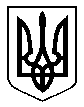 